Publicado en Madrid el 16/06/2020 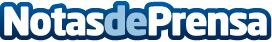 "La resolución puede echar a perder un trabajo", según ImprentaMadrid.comLa resolución es un tema que obsesiona a los diseñadores y a los profesionales de la imprenta. Imprimir fotografías no debe convertirse en un trabajo difícil o complicado para nadie. Todos los profesionales de la imagen deberían contar con una buena imprenta o laboratorio digital para que todos los proyectos salgan perfectos. No obstante imprimir con una buena calidad es cuestión de ir probando y cogiendo el truco. Brillo, color, corte y resolución, son algunos de los elementos que hay que tener en cuentaDatos de contacto:ImprentaMadrid.com+31 910 015 455Nota de prensa publicada en: https://www.notasdeprensa.es/la-resolucion-puede-echar-a-perder-un-trabajo Categorias: Fotografía Hardware Madrid E-Commerce http://www.notasdeprensa.es